Mrs. Ainsworth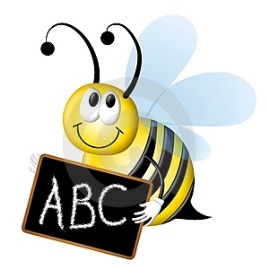 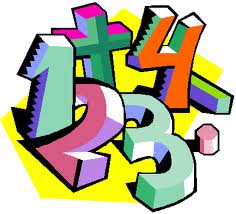 Year 2 Spellings and x tables, Summer Term 2 2020.Wk beg. 1.6.ContractionsWk beg 8.6.Suffixes-ment-fulWk beg 15.6Suffixes-ly-lessWk beg 22.6.Suffixes-tionWk beg 29.6Common Exception Words Wk beg 6.7.Homo-phonesWk beg13.7.Homo-phones  Can’tDidn’tHasn’tCouldn’tIt’sWouldn’tShouldn’tWasn’tMr.Mrs.EnjoymentSadnessCarefulPlayfulPlainnessArgumentMerrimentHappinessPlentifulcheerfulBadlyHopelessPennilessHappilyLovelyJoylessSlowlyQuicklyCarelessfearlessstationfictionmotionnationalsectionadditionsubtractionpotionoptionintroductionanymanyclotheswaterprettyChristmasbeautifulprettypoorkindThereTheirThey’reHereHearSeeSeaToTwotoBeBeeQuiteQuietBearBareOneWonSunsonX2, X5, X10X2, X5, X10X2, X5, X10Division factsDivision factsMixed 2,5,10 x and ÷Mixed 2,5,10 xand ÷